10-11 классПрактическое задание по моделированию 10-11 класс«Моделирование нарядного платья»Задание:1. Внимательно прочитайте описание модели и рассмотрите эскиз.2. Найдите различия с базовой конструкцией платья (см. лист «Базовый чертеж основы полуприлегающего платья для моделирования»).3. В соответствии с эскизом нанесите новые фасонные линии, обозначьте ваши действия по моделированию на чертеже основы платья на листе «Контроль практического задания». Используйте для этого стрелки, значки, слова, список, алгоритм действий и т.д.4. Перенесите линии фасона на шаблон из цветной бумаги (чертеж на стр. 2 можно использовать для разрезания).5. Изготовьте из цветной бумаги детали выкройки для раскладки на ткани.6. Аккуратно наклейте детали выкройки на лист «Результат моделирования».7. Нанесите на детали выкройки необходимые надписи для раскроя.Базовый чертеж основы полуприлегающего платья для моделирования(цветной лист бумаги)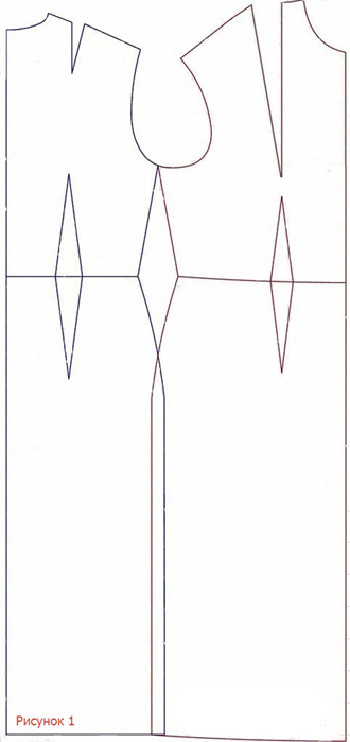 Контроль практического задания 11 класс«Моделирование нарядного платья с рельефами»Результат моделирования (далее приклеить готовые выкройки модели)Карта пооперационного контроля 11 класс«Моделирование нарядного платья»МИНИСТЕРСТВО ОБРАЗОВАНИЯ И НАУКИ КРАСНОДАРСКОГО КРАЯГосударственное бюджетное образовательное учреждениедополнительного образования детей«ЦЕНТР ДОПОЛНИТЕЛЬНОГО ОБРАЗОВАНИЯ ДЛЯ ДЕТЕЙ»350000 г. Краснодар,ул. Красная, 76тел. 259-84-01E-mail: cdodd@mail.ruВсероссийская олимпиада школьников по технологии2015-2016 учебный годМуниципальный этап10-11 класс, заданияПредседатель предметно-методической комиссии: Галустов Р.А., д.п.н., профессорЭскизОписание модели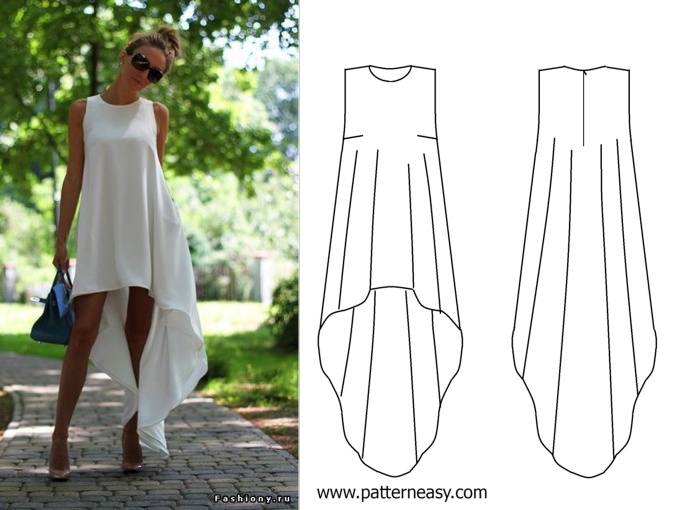 Нарядное платье, трапециевидного силуэта расширенное к низу.Полочка с нагрудными вытачками. Спереди и сзади расширение к низу от линии груди.По спинке потайная застежка-молния расположена по центру до линии лопаток.Расширение спереди и сзади достигнуто путем конического расширения к линии низа.Воротник и рукава отсутствуют.№п/пКритерии оцениванияБаллыБаллы пофактуНанесение новых линий фасона и надписей на чертеже основы платья1Перевод нагрудной вытачки (правильный перенос, надписи, значки)22Нанесение модельных линий для конического разведения по линии груди33Коническое разведение с учетом модельных особенностей34Нанесение новых модельных линий по линиям бока, проймы и горловины15Оформление линии низа полочки и спинки1Подготовка выкроек платья к раскрою 6Выполнение полного комплекта деталей,соответствие их форме27Название деталей18Количество деталей19Направление долевой нити на деталях110Сгибы тканей, линии середины деталей111Припуски на обработку каждого среза112Наличие метки под застежку113Аккуратность выполнения моделирования2Итого20